EL GRUPO DE FISCALIZACIÓN Y CONTROL DE LA UNIDAD DE RENTAS DE LA SECRETARÍA DE HACIENDA DEL MUNICIPIO DE MANIZALESNOTIFICACIÓN POR AVISOEl Grupo de Fiscalización y Control de la Unidad de Rentas de la Secretaria de Hacienda del Municipio de Manizales, en ejercicio de sus facultades constitucionales y legales, en especial las conferidas por el artículo 565, 568 del Estatuto Tributario, artículo 69 del Código de Procedimiento Administrativo y de lo Contencioso Administrativo procede a notificar el siguiente Acto administrativo.8El acto administrativo aquí relacionado, del cual se acompaña copia íntegra, se considera legalmente Notificado, al finalizar el día siguiente del retiro del presente Aviso.NOTIFIQUESE Y CUMPLASE, ORIGINAL FIRMADO POR MARIO ARISTIZÁBAL ARISTIZABAL, Profesional Universitario – Jefe del Grupo de Fiscalización y Control de la Unidad de Rentas de la Secretaría de Hacienda.SE FIJA el presente aviso para notificar a REMODELACIONES Y ACABADOS MD S.A.S identificado con NIT No. 900.640.902-9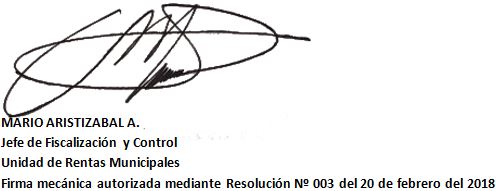 ACTO ADMINISTRATIVO QUE SE NOTIFICAACTO ADMINISTRATIVO QUE SE NOTIFICAResolución Sanción N° 0143 del diez (10) de marzo de 2020 por medio de la cual se Impone a cargo del contribuyente REMODELACIONES Y ACABADOS MD S.A.S. identificado con NIT No. 900.640.902-9 SANCIÓN POR NO DECLARAR correspondiente al año gravable 2014, equivalente a cuatro (4) veces el impuesto a cargo, de conformidad con lo establecido en el artículo 75 del Acuerdo 704 de 2008, en concordancia con el artículo 643 del Estatuto Tributario Nacional.Resol “… Informar al contribuyente que, si dentro del término para interponer el recurso contra la presente Resolución presenta la declaración, la sanción por no declarar se reducirá al cincuenta por ciento (50%) del valor de la sanción inicialmente impuesta, en cuyo caso deberá presentar ante la oficina que está conociendo de la investigación, un memorial de aceptación de la sanción reducida en el cual se acredite que la omisión fue subsanada, así como el pago o acuerdo de pago de la misma. De cualquier manera, la sanción no podrá ser inferior a la sanción mínima establecida en el artículo 639 del Estatuto Tributario Nacional, en concordancia con el artículo 75 del Acuerdo 704 de 2008…”Resolución Sanción N° 0143 del diez (10) de marzo de 2020 por medio de la cual se Impone a cargo del contribuyente REMODELACIONES Y ACABADOS MD S.A.S. identificado con NIT No. 900.640.902-9 SANCIÓN POR NO DECLARAR correspondiente al año gravable 2014, equivalente a cuatro (4) veces el impuesto a cargo, de conformidad con lo establecido en el artículo 75 del Acuerdo 704 de 2008, en concordancia con el artículo 643 del Estatuto Tributario Nacional.Resol “… Informar al contribuyente que, si dentro del término para interponer el recurso contra la presente Resolución presenta la declaración, la sanción por no declarar se reducirá al cincuenta por ciento (50%) del valor de la sanción inicialmente impuesta, en cuyo caso deberá presentar ante la oficina que está conociendo de la investigación, un memorial de aceptación de la sanción reducida en el cual se acredite que la omisión fue subsanada, así como el pago o acuerdo de pago de la misma. De cualquier manera, la sanción no podrá ser inferior a la sanción mínima establecida en el artículo 639 del Estatuto Tributario Nacional, en concordancia con el artículo 75 del Acuerdo 704 de 2008…”TÉRMINO DE FIJACIÓNDIEZ (10) DÍAS HÁBILESFECHA Y HORA DE FIJACIÓN29 de mayo de 2020, a las 7:amFECHA DE DESFIJACIÒN11 de junio de 2020, a las 4 : pmAUTORIDAD QUE LA EXPIDIÓGrupo de Fiscalización y Control de la Unidad de RentasRECURSOS QUE PROCEDEN:Recurso de Reconsideración ante la oficina de recursos tributarios, dentro de los dos (2) meses siguientes a su notificación.